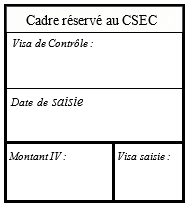 REMPLIR UN IMPRIME PAR ENFANTRENSEIGNEMENTS RELATIFS A L'AGENT :(pour les couples d’agents [raisons informatiques], merci d’indiquer le matricule de Monsieur)NOM : ________________________________________	PRENOM : _______________________Agence ou service et Immeuble : _____________________________ Tél Prof :Joindre OBLIGATOIREMENT une facture (au nom de l’agent) acquittée et reprenant le nom et le prénom de l’enfant, tarif, dates… et revêtue du cachet de l’organisme,A retourner impérativement en fin de séjour.	DATE ET SIGNATURE DE L’AGENT :       NOM & ADRESSE DE L’ORGANISME :RENSEIGNEMENTS RELATIFS A L’ENFANT :Nom : _______________________________Prénom :   ____________________________NATURE DU SEJOUR - UNIQUEMENT PENDANT LES VACANCES SCOLAIRES AVEC UNE FACTURE D’UNE PERSONNE MORALE DONT L’OBJET PRINCIPAL EST L’HEBERGEMENT DE VACANCES (la présence de l’enfant doitpouvoir être vérifiée).O RGANISME DE TOURISME SOCIAL ET FAMILIALO RGANISME DE TOURISME :-Séjour de type collectif dans un Centre ou Club de Vacances- Location hors particulier.SEJO UR EN CAMPINGGITE impérativement affilié à un organisme agréé (type « gîtes de France », « clefs vacances », …)HÔTELPlate-forme communautaire payante de location et de réservation, avec lesquels nous pouvons avoir le nom des enfants sur la facture…etc. (ex : Airbnb)LO CATIO N DE CAMPING CAR  (hors emplacement)   INDIQUER LE NOMBRE DE PARTICIPANTS AU SEJOUR :LIEU DU SEJOUR : 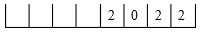 DATE DU SEJOUR :  du                                                                au	soit                 nuitées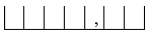 PRIX DU SEJOUR POUR L'ENFANT avec les centimes :CACHET DE L’ORGANISMEET SIGNATURE DU RESPONSABLEBENEFICIAIRES :Enfants de plus de 2 ans au 01/01/2022 à moins de 25 ans, fiscalement à charge, ou sous réserve qu’il y ait paiement de pension alimentaire (pour les enfants d’agents).A	partir	de 18 ans , enfants pour lesquels un certificat de scolarité, d’apprentissage ou alternance, de chômage non indemnisé, a été enregistré au moment du calcul du quotient.L’indemnité est doublée pour les enfants handicapés, sans limite d'âge.SEJOURS EFFECTUES UNIQUEMENT PENDANT LES VACANCES SCOLAIRES.Séjours par l’intermédiaire d’un Organisme de Tourisme Social et FamilialSéjours par l’intermédiaire d’un Organisme de Tourisme :de type collectif (Centres ou Clubs de vacances)locations hors particuliersSéjours en camping ou location de camping-car (hors emplacement),Gîtes affiliés à un organisme agréé (Gîtes de France, clefs vacances , …),Hôtels.Plate-forme communautaire payante de location et de réservation (ex : Airbnb).Vous devez joindre OBLIGATOIREMENTL’imprimé E3 de l’année concernée dûment complété et signé par l’agent ainsi que par l’organisme prestataire.Une facture acquittée, établie au nom de l’agent émise par le prestataire qui doit être une personne morale dont l’objet principal est l’hébergement de vacances et revêtue du cachet de l'Organisme et d'une signature.(Cette définition exclut tous types de location individuelle à une personne privée dès lors que le gîte n’est pas agréé ou qu’il n’y a pas de facture d’une personne morale)Le nom et prénom de l’enfant doivent obligatoirement figurer sur la facture (le justificatif de taxe de séjour le cas échéant).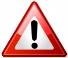 DUREE D'INDEMNISATION :Minimum : 2 nuitées consécutives (sauf pour les enfants handicapés), plusieurs lieux d’hébergement possibles sur la période ; dans ce cas, faire établir autant d’imprimés que d’hébergeurs (la durée peut être inférieure) Maximum : 28 jours, dans le global de 50 jours comprenant les indemnités E1, E2, E3 et lescolonies organisées par le Comité Social et Economique Central.PAIEMENT DES INDEMNITES :Le paiement des indemnités est subordonné au retour de l'imprimé dûment complété. Cet imprimé ne sera pas traité s'il n'est pas lisible et complétement rempli ou si les justificatifs demandés ne sont pas joints à la demande.Adresser impérativement les dossiers au CSEC au retour du séjour.TARIFS :Il y a lieu de se reporter aux montants de l'année en cours qui paraissent généralement en Mars, après le vote du budget du C.S.E.C.E 32022VACANCES AVEC HEBERGEMENTAVEC PARENTS 
OU SANS LES PARENTS POUR LES PLUS DE 16 ANSATTESTATION POUR L’ ENFANTMinimum 2 nuitées consécutives, soit 3 joursNuméro de matricule :001Lettre de votre quotientE 3COMITE SOCIAL ET ECONOMIQUE CENTRALCREDIT DU NORD 9 rue de Caumartin 75009 PARIS